Name:     										Date:1) Choose the best answer. What kind of hazardous motion is caused by gears?A. ReciprocalB. TransverseC. In-running nip pointsD. CuttingE. Punching, shearing, or bending2) Choose all that apply. Which types of motion can catch you in the machine?A. RotationB. ReciprocalC. TransverseD. In-running nip pointsE. Punching, shearing, or bending3) When is it appropriate to remove a guard from a machine during operation?A. When making adjustments to the machineB. In order to see the machine processes betterC. When your supervisor tells you that it is okayD. Never4) Every moving part on a machine must be guarded.A. TrueB. False5) Choose the best answer. What is the point of operation?A. The point at which the operator works on the machineB. The point at which the machine works on the materialC. The point from which energy is transmitted to the part of the machine performing the work D. None of the above6) Study the machinery shown. The gear elements of the conveyer machinery are considered the _____________.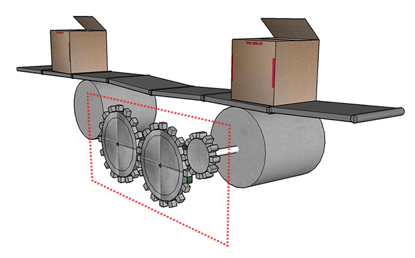 A. The point of operationB. The power transmission apparatusC. Other moving parts7) Guards must be fastened so that they require a tool for removal.A. TrueB. False8) Which is the best choice for an interlocking guard?A. A key-activated safety interlockB. An interlock with a limit switchC. An interlock with a proximity switchD. An interlock with an overload sensor9) When a single component failure will not prevent stopping action from triggering, this is called ________.A. A failsafeB. SafeguardingC. Control reliabilityD. Sufficient stopping power10) A light curtain is a type of fixed guard.A. TrueB. False11) An e-stop is a sufficient safeguard by itself.A. TrueB. False12) Choose all that apply. What should employees be prohibited to wear around machinery?A. JewelryB. Loose clothingC. Untied long hairD. None of the above13) Choose all that apply. Which hazards are caused by conveyor systems?A. Pull-in hazardsB. Cutting hazardsC. In-running nip points D. Crush hazardsE. None of the aboveAnswer Key1. C				2. A, B, C, D & E					3. D			4. A	5. B			6. B		7. A			8. A9. C10. B11. B12. A, B & C13. A, C & D